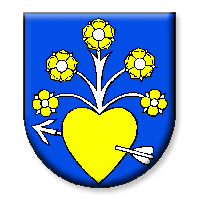 Celoplošné testovanie RADATICE     31.10.-1.11.2020 (sobota-nedeľa)      Priestory obecného úraduTestovania sa môžu zúčastniť všetci od 10 rokov,pri testovaní sa preukážete občianskym preukazom, deti preukazom poistenca,na testovanie prichádzate s rúškom alebo iným prekrytím dýchacích ciest,riaďte sa usmernením pracovníkov na odbernom mieste a dodržiavajte 2 m odstupy, žiadame Vás o trpezlivosť, ohľaduplnosť a disciplínu,uprednostnení budú obyvatelia s trvalým a prechodným pobytom v obci Radatice, zároveň sa budeme snažiť uprednostniť starších ľudí, prípadne tehotné ženy,ak sa v naplánovanom čase nemôžete zúčastniť testovania, môžete prísť v ľubovoľnom čase, avšak počítajte s čakaním.Dodržiavajte rozpis podľa súpisných čísel domov (tam, kde máte trvalý pobyt podľa občianskeho preukazu), nasledovne : Súpisné čísla časový rozsah sobota 31.10.20200-107.00-8.00sobota 31.10.202011-168.00-9.00sobota 31.10.202017-259.00-10.00sobota 31.10.202026-3510.00-11.00sobota 31.10.202036-4511.00-11.45sobota 31.10.2020prestávka 12.00-13.00sobota 31.10.202046-5713.00-14.00sobota 31.10.202058-7114.00-15.00sobota 31.10.202072-8015.00-16.00sobota 31.10.202081-8716.00-16.45sobota 31.10.2020prestávka 17.00-18.00sobota 31.10.202089-10318.00-19.00sobota 31.10.2020104-11319.00-20.00sobota 31.10.2020114-12720.00-21.00sobota 31.10.2020128-13121.00-21.30nedeľa 1.11.2020132-1457.00-8.00nedeľa 1.11.2020146-1568.00-9.00nedeľa 1.11.2020157-1699.00-10.00nedeľa 1.11.2020170-18110.00-11.00nedeľa 1.11.2020182-19011.00-11.45nedeľa 1.11.2020prestávka 12.00-13.00nedeľa 1.11.2020191-20313.00-14.00nedeľa 1.11.2020204-22014.00-15.00nedeľa 1.11.2020221-22815.00-16.00nedeľa 1.11.2020229-26216.00-16.45nedeľa 1.11.2020prestávka 17.00-18.00nedeľa 1.11.2020263-27518.00-19.00nedeľa 1.11.2020276-28419.00-20.00nedeľa 1.11.2020posledný odber 21.30 hod.posledný odber 21.30 hod.